CONFIGURAÇÃO DA IMPRESSÃO DA TELA DO QUICKAbrir o Atalho para Terminal Quick na Área de Trabalho.Clicar no menu em “Configurações”e “Fonte de Impressora”.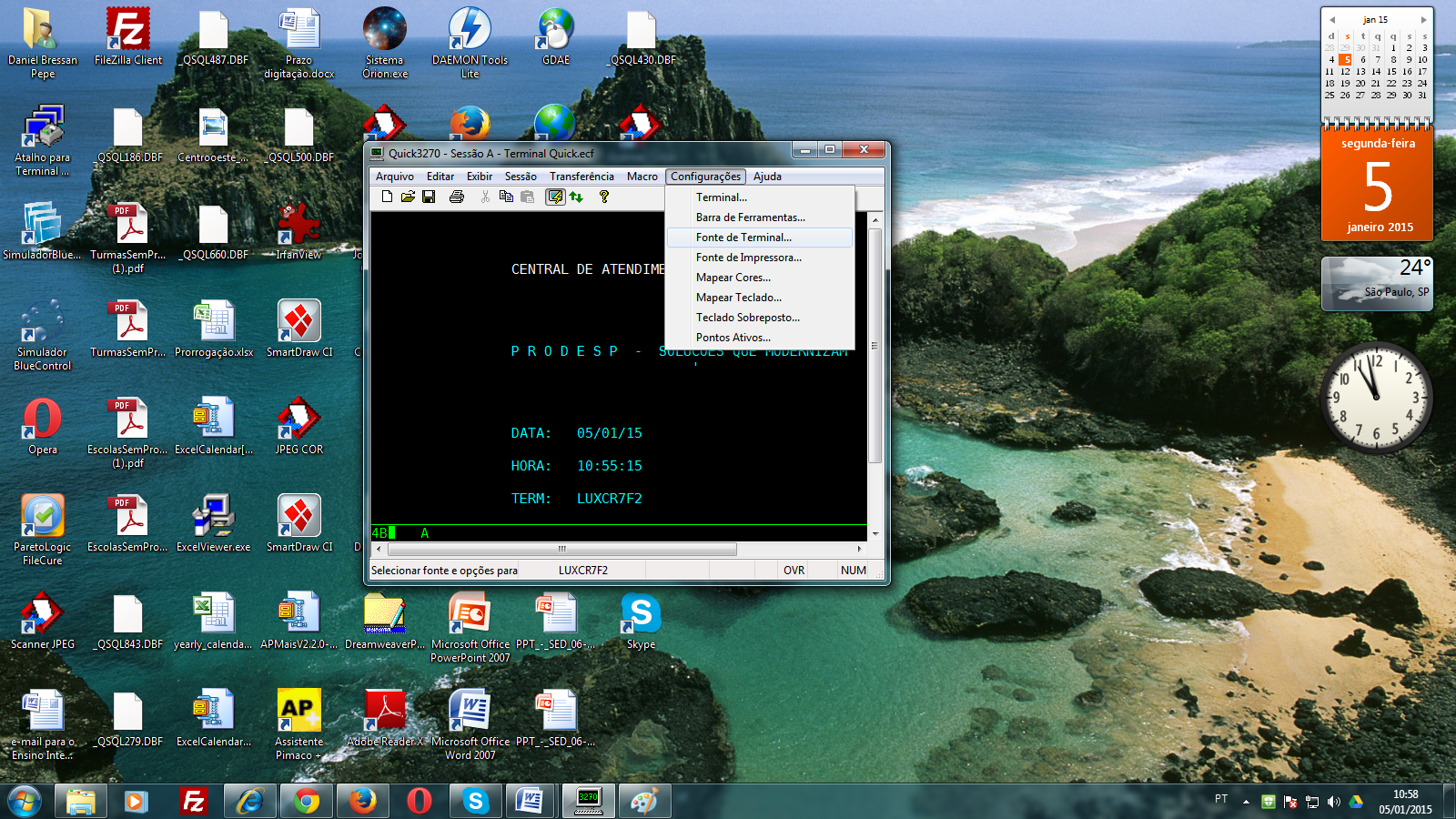 Selecionar Estilo de fonte: Negrito. Escolher um Tamanho que considere adequado. Clicar em OK. 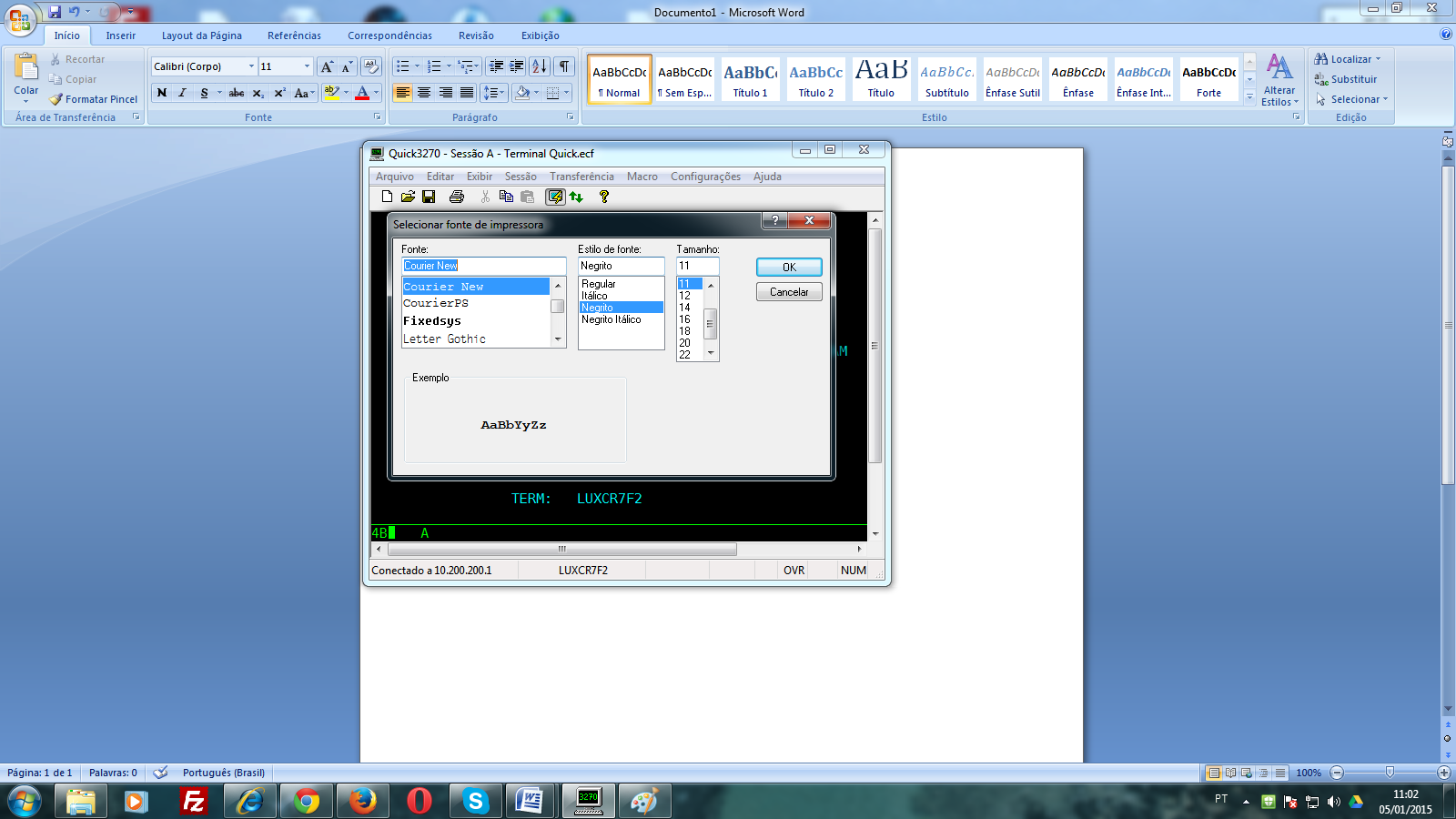 Clicar no menu em “Arquivo” e “Imprimir tela – Opções”.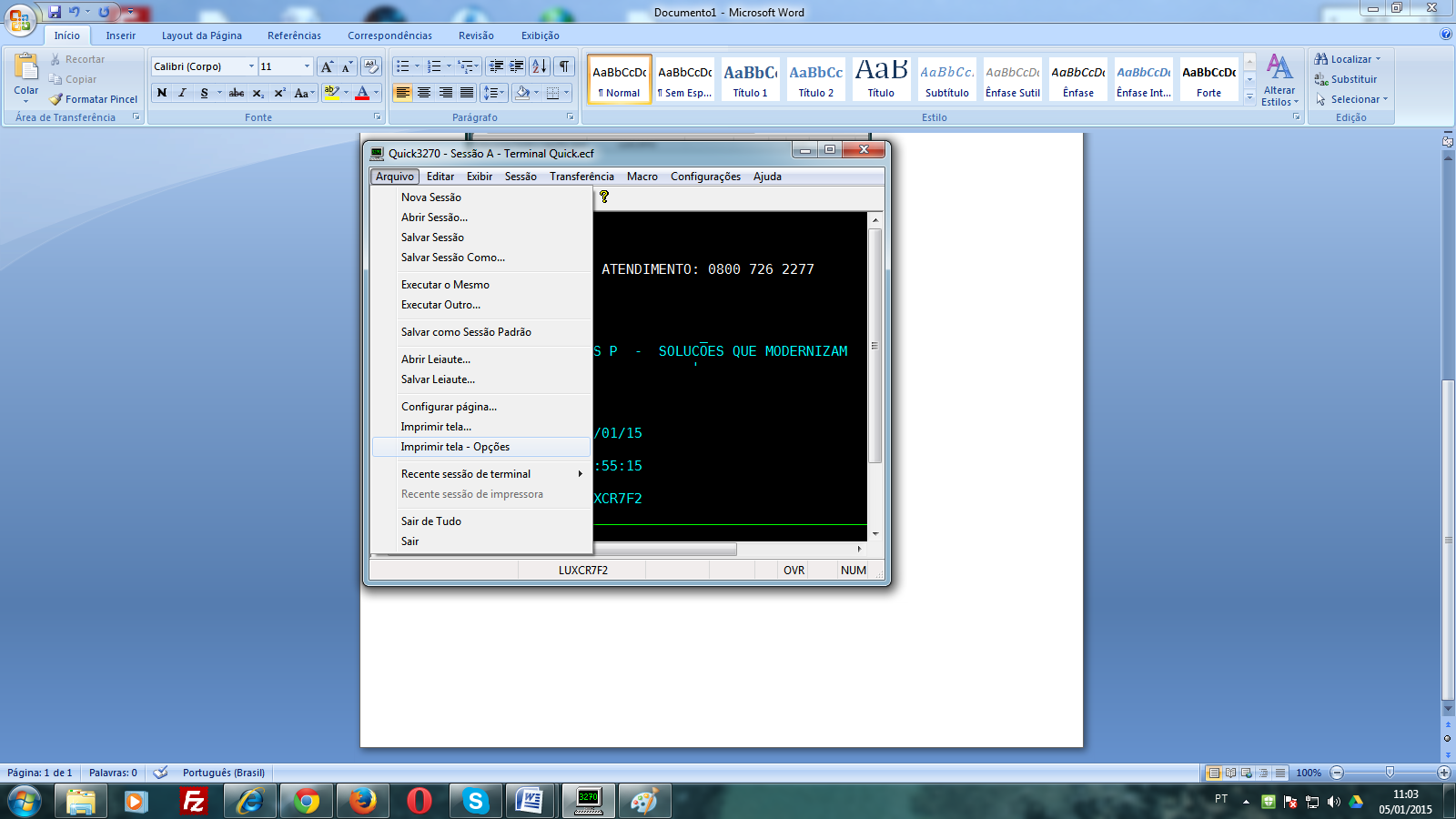 Selecionar “Preto & Branco”. Clicar em OK.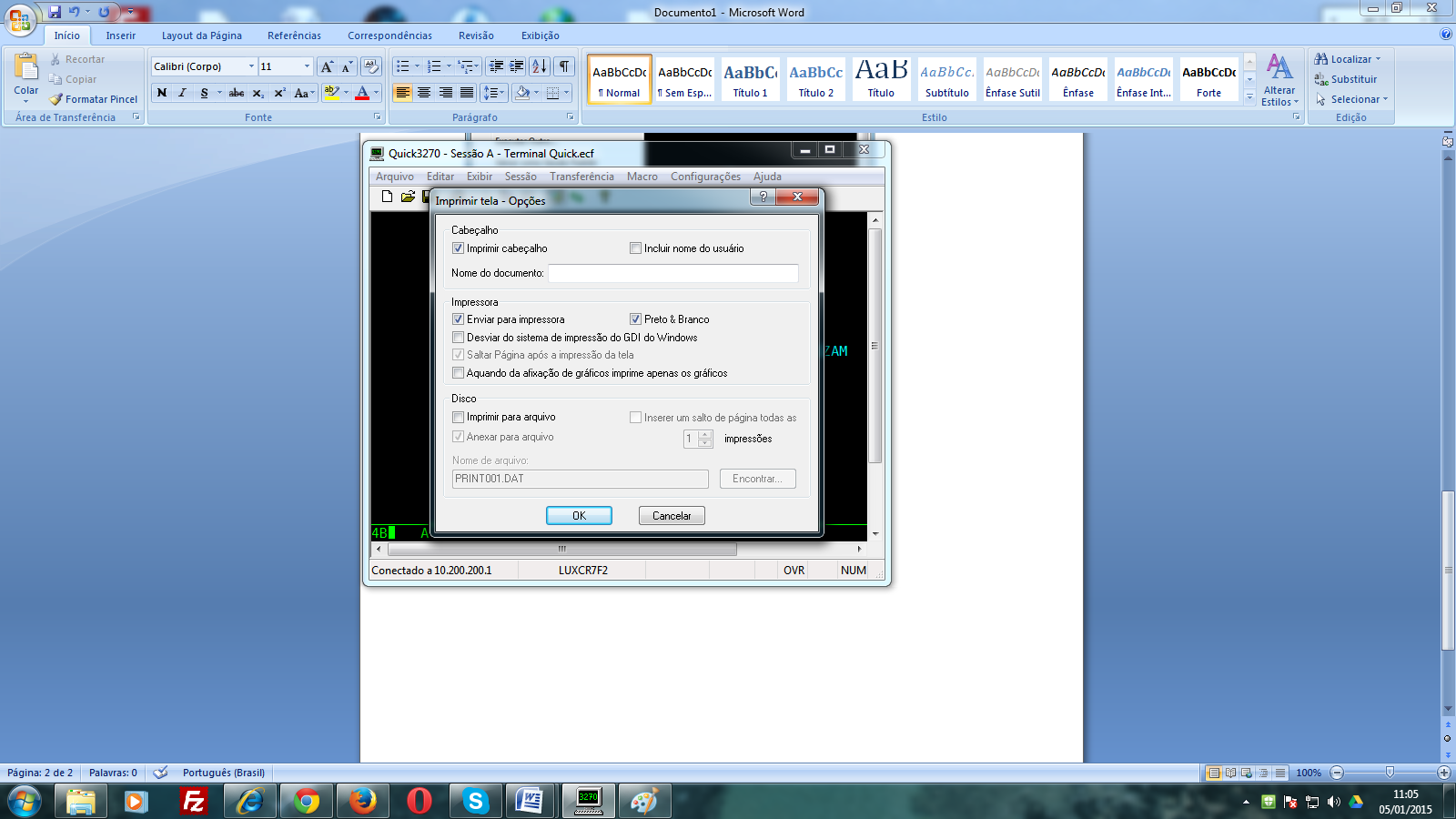 